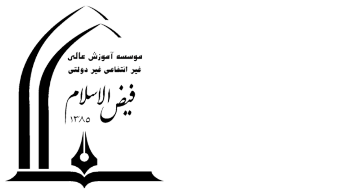 موسسه آموزش عالی فیض الاسلامموسسه آموزش عالی فیض الاسلامموسسه آموزش عالی فیض الاسلامنيمسال اول سال تحصيلي:1402-1401                           امتحان پايان ترم درس:                              نام استاد  :تاريخ امتحان:    ../00/1401              ساعت امتحان :                   مدت زمان امتحان: 00 دقیقه                  وسايل مجاز: -نيمسال اول سال تحصيلي:1402-1401                           امتحان پايان ترم درس:                              نام استاد  :تاريخ امتحان:    ../00/1401              ساعت امتحان :                   مدت زمان امتحان: 00 دقیقه                  وسايل مجاز: -نيمسال اول سال تحصيلي:1402-1401                           امتحان پايان ترم درس:                              نام استاد  :تاريخ امتحان:    ../00/1401              ساعت امتحان :                   مدت زمان امتحان: 00 دقیقه                  وسايل مجاز: -نيمسال اول سال تحصيلي:1402-1401                           امتحان پايان ترم درس:                              نام استاد  :تاريخ امتحان:    ../00/1401              ساعت امتحان :                   مدت زمان امتحان: 00 دقیقه                  وسايل مجاز: -نيمسال اول سال تحصيلي:1402-1401                           امتحان پايان ترم درس:                              نام استاد  :تاريخ امتحان:    ../00/1401              ساعت امتحان :                   مدت زمان امتحان: 00 دقیقه                  وسايل مجاز: -نيمسال اول سال تحصيلي:1402-1401                           امتحان پايان ترم درس:                              نام استاد  :تاريخ امتحان:    ../00/1401              ساعت امتحان :                   مدت زمان امتحان: 00 دقیقه                  وسايل مجاز: -موسسه آموزش عالی فیض الاسلامموسسه آموزش عالی فیض الاسلامموسسه آموزش عالی فیض الاسلامنام و نام خانوادگي دانشجو:نام و نام خانوادگي دانشجو:نام و نام خانوادگي دانشجو:شماره دانشجویی:امضاء دانشجوامضاء دانشجوموسسه آموزش عالی فیض الاسلامموسسه آموزش عالی فیض الاسلامموسسه آموزش عالی فیض الاسلامرشته تحصيلي:رشته تحصيلي:رشته تحصيلي:مقطع تحصیلی : نمره ميان ترم از.....نمره ميان ترم از.....نمره ميان ترم از.....نمره پروژه از....نمره پايان ترم از....نمره نهايي دانشجونمره نهايي دانشجوامضاء استاد درسامضاء استاد درسنمره ميان ترم از.....نمره ميان ترم از.....نمره ميان ترم از.....نمره پروژه از....نمره پايان ترم از....نمره نهايي دانشجونمره نهايي دانشجوبه عددبه حروف